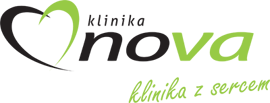 TEST ANONIMOWY SPRAWDZAJĄCY MERYTORYCZNĄ WIEDZĘ DZIEWCZĄT I CHŁOPCÓW Z ROCZNIKA ZAKWALIFIKOWANEGO DO UDZIAŁU W PROGRAMIE PO PRZEPROWADZONYCH SPOTKANIACH EDUKACYJNO – INFORMACYJNYCH Zwracamy się z uprzejmą prośbą o wypełnienie anonimowego testu dotyczącego  merytorycznej wiedzy dziewcząt i chłopców z rocznika zakwalifikowanego do udziału w programie profilaktyki i zakażeń wirusem brodawczaka ludzkiego po przeprowadzonych spotkaniach edukacyjno – informacyjnych finansowanego przez Miasto Kędzierzyn – Koźle Przy każdym pytaniu masz do wyboru odpowiedzi:Zaznacz wybraną odpowiedź zakreślając koło przy wybranej odpowiedzi 1. Co to jest HPV ? a) wirus                                              b) rodzaj cukrzycy2. W jaki sposób można stać się nosicielem HPV? a) poprzez zarażenie się wirusem               b) poprzez dziedziczenie3. Co jest przyczyną raka szyjki macicy? a) zakażenie wirusem HPV                     b) nadmierne opalanie4. Sposoby ochrony przed rakiem szyjki macicy to: a) unikanie kontaktu z wirusem HPV, szczepienia ochronne, badania cytologiczneb) zaniechanie kąpieli w basenie, używanie filtrów przeciwsłonecznych, testy alergiczne5. Ile należy przyjąć dawek szczepionki dziewięciwalętnej ?a) jedną                              b) trzy                                  c) dwie 6. Przeciwko ilu typom wirusa skierowane jest szczepienie w roku 2021:a) 4                                 b) 97. Wymień dwa typy (numery) wirusa, które zawiera szczepionka. 8. Czy jesteś świadoma prawidłowych nawyków higienicznych  a) TAK                               b) NIEKędzierzyn – Koźle 2021-…………………………..